Уважаемые руководители!Направляем вам письмо Минпросвещения России и письмо Федеральной службы по финансовому мониторингу о проведении IV Международной Олимпиады по финансовой безопасности (далее – Олимпиада). Олимпиада проводится во исполнение поручения Президента Российской Федерации от 26.01.2021 № Пр-103. В целях подготовки проведения Олимпиады минобразование Ростовской области просит: - в период до 14 марта 2024 года провести во всех общеобразовательных организациях Всероссийский тематический урок «Финансовая безопасность личности в сети Интернет» (далее - Урок) для обучающихся 8-10 классов согласно прилагаемым методическим материалам;- на Уроке проинформировать  обучающихся о возможности принять участие в Олимпиаде; Прошу предоставить информацию о ходе проведения Урока в общеобразовательных организациях (по состоянию на 06.03.2024, затем - итоговую на 13.03.2024), заполнив таблицу по ссылке  https://disk.yandex.ru/i/hGIr_QrtqFBRow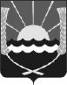 ГАЗОВСКИЙ РАЙОННЫЙОТДЕЛ ОБРАЗОВАНИЯ(АЗОВСКИЙ РАЙОО)ул. Мира, 102, г. Азов,346780ОКПО 02114452, ИНН 6140015255, КПП 610101001E-mail: azovroo@azov.donpac.ruтел./факс 8 (86342) 6-40-70